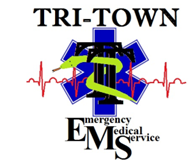  Tri-Town Emergency Medical ServicesBoard of DirectorsWednesday, 3:30 PM, December 14th, 2016Pembroke Town HallAGENDAApprove minutes of previous meeting(s).Approve expenditures.Approval of purchase orders.Discuss ComStar revenue report.Director’s Report.Non-Public Session in accordance with the provisions of RSA 91-A:3,II(b).  Notices Regarding the Conduct of the Meeting.	Meetings may be electronically recorded in any manner for the purpose of preparing written minutes. A record of the meeting is available for public inspection not later than five (5) business days after the meeting, as required by RSA 91-A:2, II. Minutes are ordinarily approved at the next Regular Meeting of the Board.If you require accommodations under the Americans with Disabilities Act of 1990 (as amended), please contact the Director by telephone (603-485-4411) or email (smulholland@allenstownnh.gov).